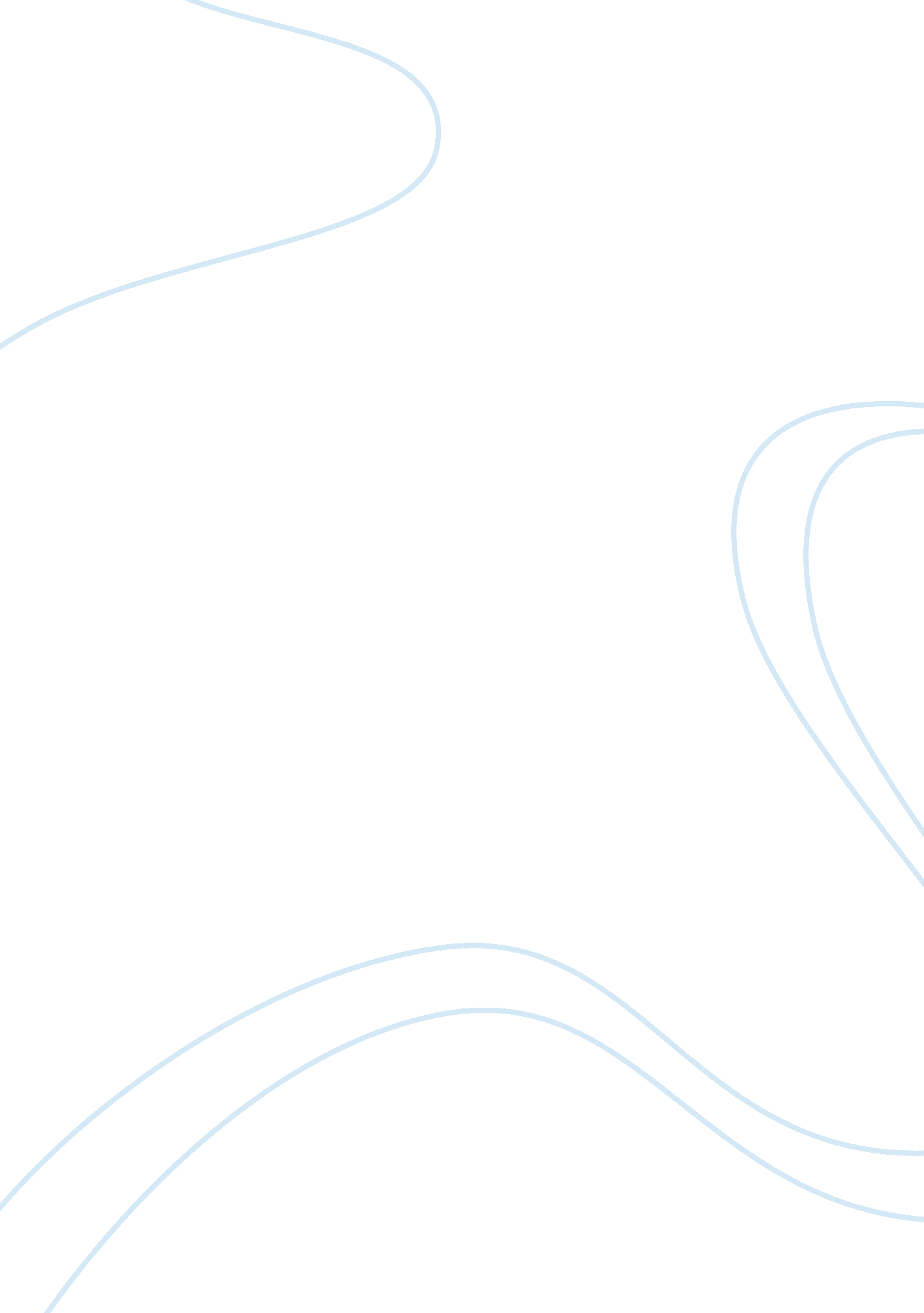 Week 4 assingmentSociology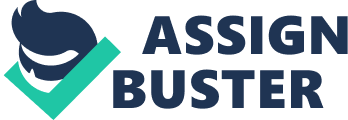 The internet article, Vanishing Son, is meant to portray the stereotypes of East Asians and their typical representation ofthe characteristics of their members, their society, status and cultural norms in the American society. The characteristics of the stereotype East Asians that have been collectively internalized by the American society are manifested in the mainstream media, and these stereotypes are not the actual representation of the East Asians and merely just the representation of Asians living in the American culture, custom and behaviors. The article shows the prejudice that East Asians undergo in America and how they have been victims of hate crime in relation to their ethnic stereotypes. 
The article, Sociological Images, shows how African Americans have been discriminated upon and the long term effects of their health mediated by stress. The article shows data collected on the level of racism in the different geographical areas, where the deaths of African Americans caused by racism were compared to the four most common reasons for the deaths of African Americans which are diabetes, cancer, heart disease and stroke. The research concluded that area racism increased the mortality among the African Americans. The study also showed that African Americans were often also discriminated against due to the sound of their voice or their surnames during job applications and were often assigned to low paying jobs even with their proper credentials. 
Chapter 2, The Lockdown, from the book, The New Jim Crow, discusses how the War on Drugs has become a gateway to the ignorance of the laws and regulations protecting the American citizens from random searches that include body searches, vehicle searches, home searches and personal property searches. These random searches have become common among the people of color, where illegal searches occur without warrants. The chapter intends to show how the people of color are a greater target for random searches without reason and police brutality as compared to white men. 
Racism against Middle Easterners in America 
Asian Americans and Middle Easterners have been labeled as terrorists, disloyal, foreign and imminently threatening in America owing to the 9/11 attacks on the world trade center. The common stereotypes are that all Middle Easterners and all Asian American are all Arabs, and they are all violent and that they are all conducting a Holy War. It is said that “ terrorism” has obtained an extraordinary status in American public conversations, and it has taken the place of Communism as public enemy number one. The status means that as a principle of criminal and immigration law, all Middle Easterners have been labeled guilty by association. The USA created a special court where they use secret evidence to deport foreigners who have been labeled as “ terrorists” whom mostly comprised of Middle Easterners due to their religious association. Middle Easterners have also undergone a series of assaults and sometimes killings on the account of Americans saying that they “ blew up the country” and some Americans even killing some Middle Easterners on account that they are “ revenging the September 11 attacks”. Some Americans have accosted Middle Easterners as “ towel-heads”, which is a Middle Eastern and Arab headdresses including turbans, which is used to refer to both Asians and Middle Easterners as terrorists. All the above talks and name calling of Middle Easterners as terrorists makes me feel like an outsider and an outcast in the United States but it is safe to say that the treatment of Middle Easterners does not vary in most countries in the world and for any of it to change the whole world has to be a part of that change. 